								………………………….……………………miejscowość, data							Do Państwowego Powiatowego							Inspektora Sanitarnego 							w Dąbrowe Górniczej	WNIOSEKO WYDANIA ZGODY NA EKSHUMACJĘ/TRANSPORT* ZWŁOK/SZCZĄTKÓW *Dane wnioskodawcyImię i nazwisko……………………………………………………………………………………………..Nazwisko rodowe ………………………………………………………………………………………….Adres zamieszkania…………………………………………………………………...............................………………………..………………………………………………………………………………….......Nr dowodu osobistego………………………………………….wydanego przez……………………………………………………………………………………………………………………………………….Nr telefonu kontaktowego……………………………………………………………….........................Stopień pokrewieństwa w stosunku do osoby zmarłej ………………………………………………..Dane dotyczące osoby ekshumowanejImię i nazwisko……………………………………………………………………………………………Data i miejsce urodzenia………………………………………………………………………………...Data zgonu………………………………………………………………………………………………..Nr aktu zgonu……………………………………………………………………………………………..Zgon nastąpił/ nie nastąpił* na skutek choroby zakaźnej Miejsce aktualnego pochówku:Cmentarz (adres)………………….………………………………………………………........................................................................................................................................................................Parafia lub zarządca cmentarza komunalnego (nazwa i adres).................…………...................……………………………………………………………………………………………………………..Grób ziemny/piwniczka murowana*Szczątki zostaną poddane kremacji tak/nie*Miejsce przyszłego pochówku:Cmentarz (adres)………………….…………………………………………………………………….............................................................................................................................................……..Parafia lub zarządca cmentarza komunalnego (nazwa i adres).................……………………….……………………………………………………………………………………………………………..……………………………………………………………………………………………………………..Uzasadnienie wniosku(należy wskazać przyczyny lub okoliczności powodujące konieczność przeprowadzenia ekshumacji)……………………………………………………………………………………………………………….……………………………………………………………………………………………………………………………………………………………………………………………………………………………………………………………………………………………………………………………………………………………………………………………………………………………………………………………………………………….Przewozu dokona firma (dot. transportu na inny cmentarz):…………………………............................……………………………………………………………………………………………………………………Proponowany termin przeprowadzenia ekshumacji……………………………………...........................Wykaz członków rodziny uprawnionych do współdecydowania w sprawie będącej przedmiotem wniosku tj. pozostały małżonek/ka, krewni zstępni - dzieci, wnuki, krewni wstępni- dziadkowie, krewni boczni do czwartego stopnia pokrewieństwa – rodzeństwo, ciotki, stryjowie, kuzynowie, powinowaci w linii prostej do pierwszego stopnia - teść, teściowa,) zgodnie z art. 10 ust. 1 ustawy z dnia 31.01.1959 r. o cmentarzach i chowaniu zmarłych (Dz.U. z 2019 r. poz. 1473)1…………………………………………………………………………………………………………(imię, nazwisko, adres zamieszkania i stopień pokrewieństwa)2.……………………………………………………………………………………………………………(imię, nazwisko, adres zamieszkania i stopień pokrewieństwa)3……………………………………………………………………………………………………………(imię, nazwisko, adres zamieszkania i stopień pokrewieństwa)4……………………………………………………………………………………………………………(imię, nazwisko, adres zamieszkania i stopień pokrewieństwa)5……………………………………………………………………………………………………………(imię, nazwisko, adres zamieszkania i stopień pokrewieństwa)6.……………………………………………………………………………………………………………(imię, nazwisko, adres zamieszkania i stopień pokrewieństwa)7……………………………………………………………………………………………………………(imię, nazwisko, adres zamieszkania i stopień pokrewieństwa)8……………………………………………………………………………………………………………(imię, nazwisko, adres zamieszkania i stopień pokrewieństwa)9.……………………………………………………………………………………………………………(imię, nazwisko, adres zamieszkania i stopień pokrewieństwa)Oświadczenie       Ja niżej podpisany oświadczam, że jestem jedynym żyjącym krewnym uprawnionym do decydowania w sprawie ekshumacji zwłok/szczątków śp………………………………………………..zgodnie z art. 15 ust. 1 w związku z art. 10 ust. 1 ustawy z dnia 31 stycznia 1959 r, o cmentarzach i chowaniu zmarłych i nie jest mi wiadomo aby w sprawie toczył się jakikolwiek spór sądowy**				 Ja niżej podpisany, jako uprawniony do złożenia wniosku o ekshumację zwłok/szczątków* śp……………………………………………………………oświadczam, że we wniosku wymieniono wszystkich pozostałych członków rodziny tj. pozostały małżonek/ka, krewni zstępni, krewni wstępni, krewni boczni do 4 stopnia pokrewieństwa, powinowaci w linii prostej do 1 stopnia) uprawnionych do współdecydowania w sprawie ekshumacji zwłok zgodnie z art. 10 ust. 1 ustawy z dnia 31.01.1959r. 
o cmentarz i chowaniu zmarłych (Dz.U. z 2019 r. poz. 1473) i nie jest mi wiadomo, aby w sprawie tej toczył się jakiekolwiek spór sądowy**.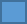 Oświadczam że dane zawarte we wniosku są prawdziwe, i składam je pod rygorem odpowiedzialności karnej zgodnie z art. 233 Kodeksu karnego o czym zostałem poinformowany/zostałam poinformowana. Art. 233 kodeksu karnego:  § 1. Kto, składając zeznanie mające służyć za dowód w postępowaniu sądowym lub w innym postępowaniu prowadzonym na podstawie ustawy, zeznaje nieprawdę lub zataja prawdę, podlega karze pozbawienia wolności do lat 3.§ 2. Warunkiem odpowiedzialności jest, aby przyjmujący zeznanie, działając w zakresie swoich uprawnień, uprzedził zeznającego o odpowiedzialności karnej za fałszywe zeznanie lub odebrał od niego przyrzeczenie.§ 3. Nie podlega karze, kto, nie wiedząc o prawie odmowy zeznania lub odpowiedzi na pytania, składa fałszywe zeznanie z obawy przed odpowiedzialnością karną grożącą jemu samemu lub jego najbliższym.(…)§ 6. Przepisy § 1-3 oraz 5 stosuje się odpowiednio do osoby, która składa fałszywe oświadczenie, jeżeli przepis ustawy przewiduje możliwość odebrania oświadczenia pod rygorem odpowiedzialności karnej.Oświadczam, że zapoznałem(am) się z klauzulą informacyjną w Powiatowej Stacji Sanitarno-Epidemiologicznej w Dąbrowie Górniczej i znam przysługujące mi prawa dotyczące ochrony danych osobowych							…………………………………………………								data i czytelny podpis wnioskodawcy……………………………					    data przyjęcia wniosku					…………………………………………………										podpis potwierdzającego tożsamość wnioskodawcy* właściwe zaznaczyć** zaznaczyć jeśli dotyczyZałączniki:Akt zgonu osoby ekshumowanej (odpis lub kserokopia potwierdzona za zgodność z oryginałem);Akty zgonu osób zmarłych spokrewnionych z osobą ekshumowaną w myśl art. 10 ust. 1 ustawy z dnia 31 stycznia 1959 r. o cmentarzach i chowania zmarłych, jeśli występują (odpis lub kserokopia potwierdzona za zgodność z oryginałem);Karta zgonu w przypadku gdy wniosek składany jest przed upływem 2 lat od dnia zgonu;Oświadczenie zarządcy/administratora cmentarza, iż istnieje miejsce do ponownego pochowania zwłok/szczątków*Oświadczenie zarządcy cmentarza z którego będą ekshumowane szczątki o wyrażeniu zgodyKserokopia świadectwa kremacji (w przypadku ekshumacji szczątków powstałych w wyniku spopielenia zwłok)